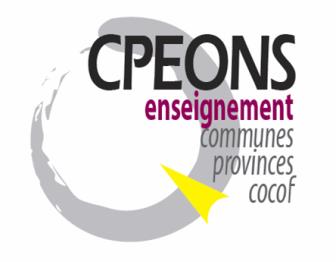 Cellule de soutien et d’accompagnement Demande d’intervention Pouvoir Organisateur : ………………………………………………………......………….............….………......
Etablissement : …………………………………………………………….……..................………………...………Adresse : ………………………………………………………………….……………………....…………………......   Coordonnées de la Direction : Mme – M : ..………………………………........................…..…………...…....Courriel de la Direction : …………………….………….......................….………………………………...………Téléphone : …….…………………………………………………...........…….............………………………………Types de soutien(s) et/ou d’accompagnement(s) souhaités : (merci de ne cocher qu’une seule case par demande d’intervention)Veuillez joindre à cette demande d’intervention tous les documents utiles (rapport SGI, note de conseils, note sur la continuité pédagogique, …)Date de la demande : ………………………………………….………….
Signature de la Direction :………………………………..…………….….Date d’approbation par le PO : ……………………………………….…
Signature du PO : ……………………………………………………………Document à renvoyer par courriel à l’adresse suivante :  veronique.piercot@cpeons.be DegréDegréDegréDegréFormeFormeFormeFormeFormeSecteur /Option1234GT.Tr.Art.TQPPECEFATypes de soutien XDisciplines/SecteursPratiques collaboratives  Enseignants débutantsPIAPédagogies actives ENT (Environnement Numérique de Travail) Outils numériques transversaux Outils numériques dans les disciplines/secteursAccompagnement et suivi pédagogiques :Présentation des programmesPlanificationOutils pédagogiquesEvaluation Information sur les réformes pédagogiquesCE1D/CESSCPUEACDASPA/FLA/FLSCOPECARapport SGIAutre (à préciser)Précisions utiles :